Publicado en Madrid el 15/01/2020 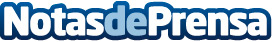 Snom garantiza la mejor calidad de voz  en los huddle roomsPara estos nuevos espacios de reunión reducidos, e incluso improvisados, Snom dispone de la tecnología de alto rendimiento, rentable y escalable, perfecta para satisfacer cualquier exigencia de comunicación profesionalDatos de contacto:Snom+34 625 000 442Nota de prensa publicada en: https://www.notasdeprensa.es/snom-garantiza-la-mejor-calidad-de-voz-en-los Categorias: Telecomunicaciones Hardware Software http://www.notasdeprensa.es